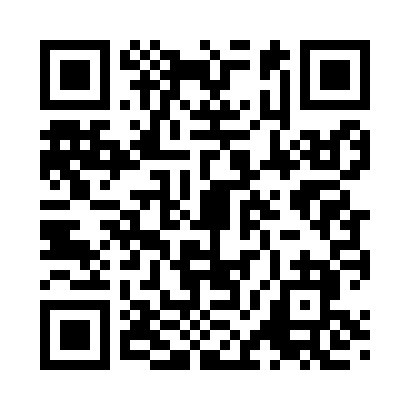 Prayer times for Cornelia, Colorado, USAMon 1 Jul 2024 - Wed 31 Jul 2024High Latitude Method: Angle Based RulePrayer Calculation Method: Islamic Society of North AmericaAsar Calculation Method: ShafiPrayer times provided by https://www.salahtimes.comDateDayFajrSunriseDhuhrAsrMaghribIsha1Mon4:025:3412:574:528:209:522Tue4:035:3512:574:528:209:523Wed4:045:3512:584:528:209:514Thu4:045:3612:584:528:199:515Fri4:055:3612:584:528:199:506Sat4:065:3712:584:528:199:507Sun4:075:3812:584:528:199:498Mon4:075:3812:584:528:189:499Tue4:085:3912:594:528:189:4810Wed4:095:3912:594:528:189:4811Thu4:105:4012:594:538:179:4712Fri4:115:4112:594:538:179:4613Sat4:125:4112:594:538:169:4614Sun4:135:4212:594:538:169:4515Mon4:145:4312:594:538:159:4416Tue4:155:4412:594:538:159:4317Wed4:165:4412:594:528:149:4218Thu4:175:4512:594:528:139:4119Fri4:185:461:004:528:139:4020Sat4:195:471:004:528:129:4021Sun4:205:471:004:528:119:3822Mon4:215:481:004:528:119:3723Tue4:225:491:004:528:109:3624Wed4:245:501:004:528:099:3525Thu4:255:511:004:528:089:3426Fri4:265:511:004:518:079:3327Sat4:275:521:004:518:079:3228Sun4:285:531:004:518:069:3129Mon4:295:541:004:518:059:2930Tue4:305:551:004:518:049:2831Wed4:325:561:004:508:039:27